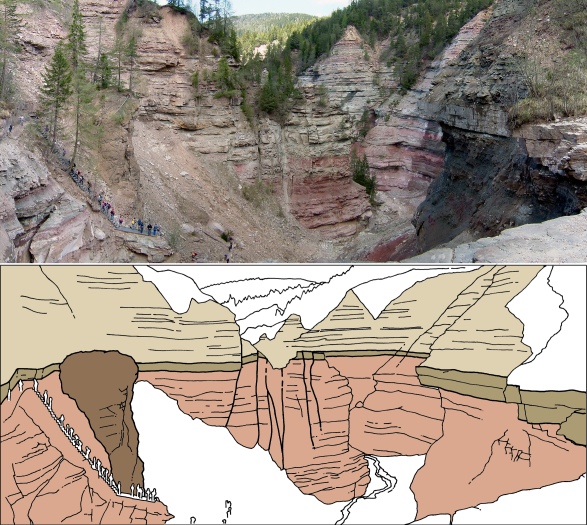 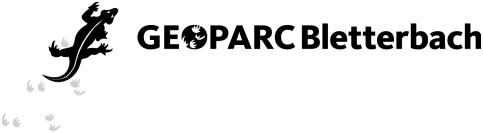 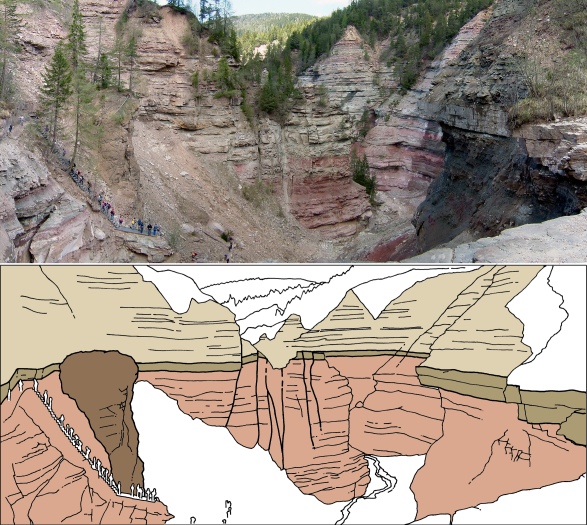 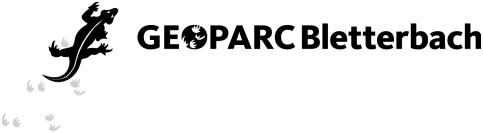 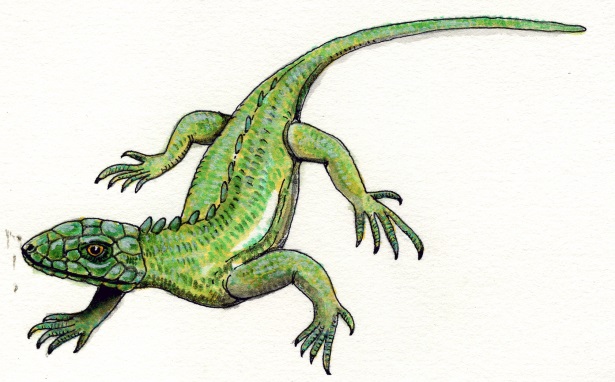 Durante la vostra gita avete raccolto pietre diverse, le avete osservate attentamente e annotato cosa vi ha colpito. Forse avete fatto anche una foto. Inseritela qui.Qui potete riscrivere le vostre osservazioni.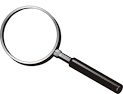 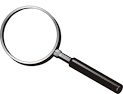 Sapete di che tipo di roccia si tratta? ___________________________________________________________________________________Perchè qui nel Bletterbach le formazioni rocciose sono ben visibili? Come mai gli strati non sono corrugati, ma giacciono ancora orizzontali come al tempo della loro formazione?_________________________________________________________________________________________________________________________________________________________Alcune delle pietre trovate sono state formate dalla sedimentazione di materiali diversi. Spesso sono sabbie e sassolini trasportati e depositati da ruscelli e fiumi. Con un esperimento avete provato a riprodurre questo processo.Forse avete fatto anche una foto. Inseritela qui.Quali osservazioni avete fatto?____________________________________________________________________________________________________________________________________________________________________________________________________________________________________________________________In quale successione compaiono nel sito? Normalmente vale: più antico, più in basso. Come si sono formate? Annotate qui i risultati:                                                                                                                 fate una crocetta_______________________________    ____________________________________________________________________________________________________________________________Roccia vulcanica          sedimenti marini              sedimenti fluvialiQuali di queste rocce si potevano vedere dal punto in cui vi trovavate? Inserite una foto.____________________________________________________________________________________